Федеральное государственное бюджетное образовательное учреждение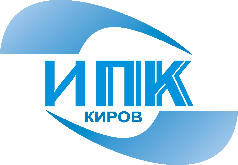  дополнительного профессионального образования «Кировский институт агробизнеса и кадрового обеспечения»  ФГБОУ ДПО КИППКК АПК с 26 февраля по 06 марта 2019 года проводит обучение по дополнительной профессиональной программе повышения квалификации:  40 академических часов (1 неделя)акад. часов)Цель повышения квалификации: совершенствование знаний специалистов сельского хозяйства в области электрификации и автоматизации.Категория слушателей – главные энергетики, энергетики, техники.Форма обучения – очнаяСтоимость обучения одного слушателя – 10000 рублей. Основные темы:Во время обучения будут изучены следующие темы: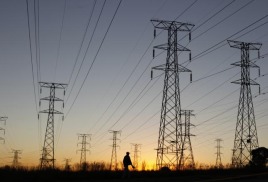 Электроснабжение сельскохозяйственного производства.Электрооборудование и энергохозяйство предприятий.Расчет режимов работы систем электроснабжения.Учет электроэнергии и энергоресурсов.Автоматика в системах электроснабжения.Повышение уровня энергоэффективности и энергосбережения.Правила и технологии проведения энергетических обследований.Создание энергетического паспорта предприятия.Разработка программ в области энергосбережения и повышения энергоэффективности; экспертиза тарифов. и др.Слушатели данной программы обучения получает новые знания в области профессиональных компетенций, повысят свою профессиональную квалификацию.По окончанию обучения слушателям будет выдано Удостоверение о повышении квалификации установленного образцаТ. (8332)629587e-mail: umo@ipk43.ru